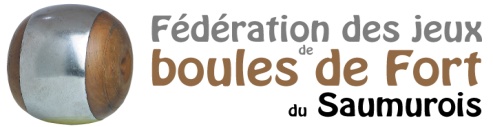 fedesaumurois@orange.frRéf : 179/01 Réunion  du 30 Juin 202319 h Cercle de la VilleSaumur le 07 Juillet 2023Compte rendu     Cercle de la Ville C.A  Présents:Dominique LECLERT-Jean Pierre DUBLE-Jean FOURREAU Hubert GODFRIN-  Daniel COULONWilliam CLAVIER-  Patricia MRGAS -Alain BERTHELOTMarcel GUIOTSerge DAUPHINOT Absents:Joêl BOURDILLONPatrick SANDRIER-Patrick BOULEAU- Challenge des élus:Finale Vendredi 07 Juillet 2023Société Union de Varennes sur Loire50 repas plus bénévolesChallenge Agglo 09 et 10 Septembre 2023Trophée-Fleurs - Jean Pierre DUBLEInvitations Hubert GODFRINJackie GOULET-Astride LELIEVRE- Jonathan JOSSEMaire de longué- MORTIER FrédériqueDiplômes et enveloppesLe 09 Septembre 2023Jeu1  Espérance de Longué  14 h  section 1 contre 9 et reprise 4Commissaire Patricia MARGASJeu 2  La Concorde Longué  15 h  section 8 contre 12Commissaire  Dominique LECLERTRéf: 179/02Jeu 3  L’Agriculture Longué 14 h  section 7 contre 11 et reprise 2   Commissaire  William CLAVIERJeu 4  L’Avenir Longué  14 h  section 10 contre 3 et reprise 5Commissaire Daniel COULONRésultats centralisés à l’Espérance LonguéLe 10 Septembre 2023   8 h 30 Cercle de la ville  jeu 1 contre jeu 3  10 h 30 Cercle de la ville  jeu 2 contre  jeu 415 h 30 Cercle de la ville finale jeu 1 contre jeu 2Commissaire Frédéric DESVEAUX Challenge des Jeunes 23 et 24 Septembre 202332 équipes et repas gratuit pour les joueursAccompagnants repas payant  prix en attente. Visites du Cercle 80 visites en Juin et 305 visites depuis Janvier 2023Forum des associations le 09 septembre 2023Lundi 28 Aout 2023, information à 18 h salle Jean ROSTAND Saint LambertSaumur parc expo  2 personnes 10 à 18 heuresNettoyage du jeu de boule de fort:William et Daniel + les personnes du C.A  1 fois par semaineJournée patrimoine 16 et 17 Septembre 2023Le 16  septembre  matin de 10 à 12 h  Alain et WilliamDe 14 à 18 h  Hubert et DanielLe 17  septembre  matin de 10 à 12 h Patricia & DominiqueDe 14 à 18 h  Jean Le mardi 05 septembre 2023  à 14 h 30Réunion avec la fédération française de boule de fortRéf: 179/03Prochaine Réunion  du C.A et Présidents de section  Le Vendredi  01 Septembre  2023, à 19 h 00 au Cercle de la Ville   Rappel des activités et des Challenges de la Fédération du SaumuroisChallenge de L’Agglo  Saumur Val de Loire9 et 10 Septembre  2023  (2x2)8 ème section   Président Frédéric DESVEAUXChallenge des élus:Finale Union de Varennes Le 07 Juillet 2023Repas 15,00 € pour les joueursRepas 17,00 € pour les accompagnateursChallenge des Jeunes  23 et 24 Septembre 2023  (2x2)3 ème section  Président  Serge DAUPHINOTChallenge Combier  le 21 et 22 Octobre 2023  (3x3)5 ème section   Président  Yannick VETEAULoto 07 Octobre 2023Trophée des AS le 03 Décembre 2023Cercle de la VilleSoirée Dansante le 20 Avril 2024    Salle Martineau  Saint Lambert des LevéesMerci de votre présence, et bonne Journée à tous,Le Président                                                        Le SecrétaireDominique LECLERT                                        Hubert GODFRINTél: 06-72-21-48-50                                           Tél: 07-83-84-32-32Mail: dom.leclert@wanadoo.fr                          godfrin.hubert@laposte.netMail: fedesaumurois@orange.fr